บันทึกข้อความ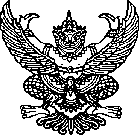 ส่วนราชการ      โรงเรียนหนองไผ่		อำเภอหนองไผ่		จังหวัดเพชรบูรณ์ที่  ............../................		            วันที่......................................................เรื่อง  ขออนุมัติเบิกจ่ายค่าตอบแทนวิทยากรเรียน  ผู้อำนวยการโรงเรียนหนองไผ่		ตามหนังสือ  ที่ ศ.ธ. .................................  ลงวันที่ ...............................................................ได้เชิญให้ (นาย/นาง/นางสาว)............................................................เป็นวิทยากรโครงการ............................................................................................................................ได้ดำเนินการตามโครงการแล้ว  จึงขออนุมัติเบิกเงินค่าตอบแทนวิทยากร  จำนวน..................................................บาท		จึงเรียนมาเพื่อโปรดพิจารณาอนุมัติแก่ (นาย/นาง/นางสาว)....................................................จำนวน......................................................บาท							ลงชื่อ							         (........................................................)							ตำแหน่ง............................................................ลงชื่อ(นางวีรนุช  ทองน้อย)หัวหน้างานการเงินลงชื่อ(นางทาริกา  วงศ์แก้ว)รองผู้อำนวยการกลุ่มงบประมาณความคิดเห็นของเจ้าหน้าที่การเงิน      ได้ตรวจสอบหลักฐานเอกสารดังกล่าวแล้วถูกต้อง  เห็นควรอนุมัติให้เบิกจ่ายเงินอุดหนุนค่าใช้จ่ายรายหัวได้  จำนวน...............................บาท      จึงเรียนมาเพื่อโปรดทราบและพิจารณา          อนุมัติ          ลงนามในหลักฐานการเบิกจ่ายเงินค่าวิทยากรลงชื่อ                                    เจ้าหน้าที่การเงิน      (.................................................)วันที่..................................................คำสั่ง         ทราบ         อนุมัติลงชื่อ              (นางสาวอารีรัตน์  ชูรวง)           ผู้อำนวยการโรงเรียนหนองไผ่      วันที่...................................................